Publicado en Madrid el 27/03/2017 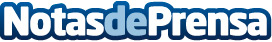 La Unión Europea avanza en la promoción del consumo y la producción sostenibleLa Comisión Europea establece nuevos requisitos para otorgar la etiqueta ecológica a los revestimientos a base de madera corcho y bambú para suelosDatos de contacto:SaúlNota de prensa publicada en: https://www.notasdeprensa.es/la-union-europea-avanza-en-la-promocion-del Categorias: Internacional Ecología Emprendedores Construcción y Materiales http://www.notasdeprensa.es